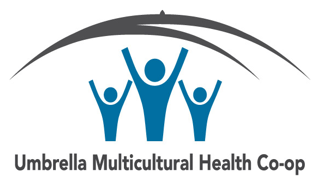 Public Health UpdateApril 23, 2021Travel ban & prolonged indoor activity restriction The COVID-19 case counts have climbed up to a concerning number in British Columbia. The province has announced a travel ban on non-essential travelings outside of your local area, starting April 23rd and ending May 25th. The indoor activity restrictions are also prolonged till May 25th. Non-essential travels out of local areas are banned: “Local areas” are defined as: 1. Lower Mainland and Fraser Valley (Fraser Health and Vancouver Coastal Health)2. Northern/Interior (Northern Health and Interior Health, including Bella Coola Valley, the Central Coast and Hope) 3. Vancouver Island (Vancouver Island Health) Non-essential travel into and out of these regions is not allowed and now prohibited by law. Non-essential travel from other provinces and countries will also be turned away. Non-essential travels are travels for recreational purposes.It is encouraged that you not book camping/hiking/vacation trips outside of your local area. Any bookings you already have will be canceled and refunded.Roadblocks and checkpoints at ferry terminals and land borders will enforce the order. But you should not be subjected to random stops.At the discretion of police, people not obeying the travel restrictions may be fined $575. Essential travels are still allowed, these may include: Returning to your principal residence, moving or helping someone move.Work, school, child care, shared custodyGetting health care or social services or helping someone elseProviding care or assistance to a person, visiting a resident in assisted living or hospital, attending a funeralCourt appearance, parole check-in Indoor activities are still restricted:No dine-in services at restaurants and bars. Patio dining and take-outs only. No indoor gathering of any size. Indoor religious services are suspended. Indoor exercises are all suspended, no matter the level of intensity. People who live alone may have up to 2 visitors inside their residence. These must be two people in your core bubble. People who live alone may also visit one other residence with more than one occupant. Outdoor gatherings limited to a 10-people core bubble:Make sure to limit your social circle to the same 10 individuals. You should still practice social distancing, wear a face mask and frequently wash hands when meeting people outdoors. Non-urgent surgeries may be delayed due to limited hospital capacity None hospitals in Fraser Health and Vancouver Coastal Health will cut 1750 non-urgent surgeries over the next two weeks to deal with a flood of COVID-19 hospitalizations. These restrictions are temporary measures to make sure we can continue to care for those who are at highest risk. The decisions are not made lightly. This is a reminder to stay local and follow the guidelines. Let’s all do our part and be kind to each other. 